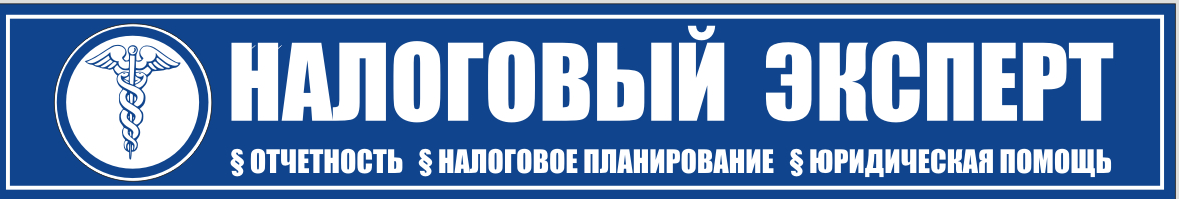 г. Дзержинск, Бульвар Мира, д. 14, П3 тел. 28-25-24ПРАЙС УСЛУГИ для ИПУСЛУГИ для ИПУСЛУГИ для ИПУСЛУГИ для ИПНаименование оказываемых услугЦена (руб.)ПериодПоясненияДекларация 3-НДФЛ «нулевая»400ГодоваяДекларация 3-НДФЛ 1000ГодоваяРаботодатель, численность до 5 человекСоставление и сдача отчетности ЕНВД2 500В месяцИФНС, Фонды, кадровый учетИП без работников                        (полное сопровождение)800кварталСоставление декларации, подготовка квитанций на оплату налогов, сверка оплаты с ПФ и ИФНС, консультации.Книга доходов и расходов для ИП (УСН, ОСНО)От 2 000В месяц До 50 документов